A.S. SIRRC Minutes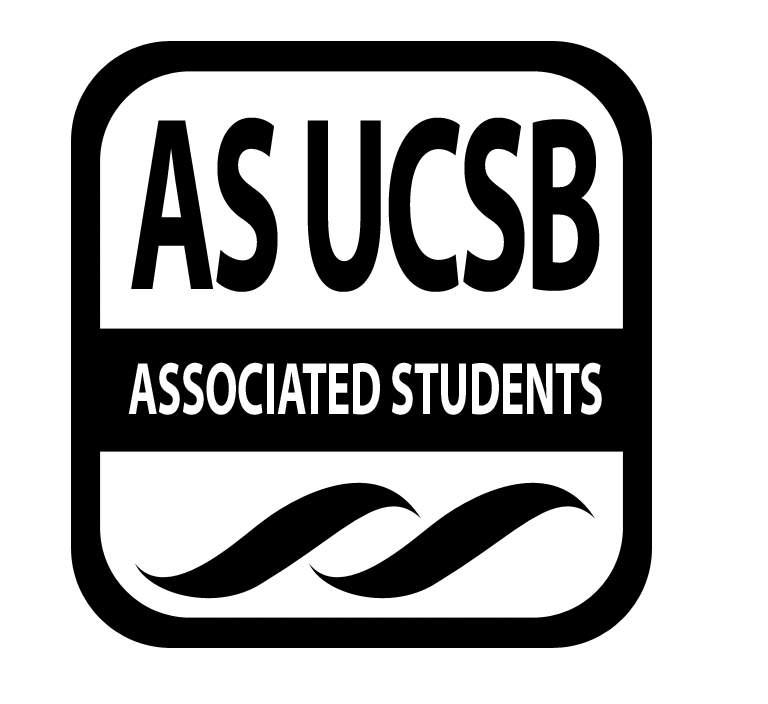 Associated Students May 25, 2017 @ 6:00 pm  AS Annex Minutes Recorded By: James FonsecaCALL TO ORDER at 6:05 by Lorena AlvarezA. MEETING BUSINESSRoll Call A-2. Acceptance of Excused AbsencesMotion to makeAdditional approval required: YES Senate        B. PUBLIC FORUMAnnouncements/Information/Introductions/ Ice BreakerTestimony for items on today’s agenda (out of order)Ice Breaker- “Blanket Game”Break-out GroupsAnnouncementsVotingAppreciations/ConcernsRequest to have item added to today’s agendaREPORT ITEMS D-1. Retention- 	-Will talk about GSO and GTSO planning	-Began establishing team leaders and coordinators for GSO and GTSO	-Began recruiting orgs fro the org fair for both programs D-2. Recruitment- -Will go over the itinerary for the college trip tomorrow	-Went over the itinerary for the college trip		-Action Items	New Business	Cash AdvancesJosh of $1000 for  the end of the year Banquet. Carmen/Sal. Brenda calls to question. Michelle calls consent. No objections to consent; motion passes.Mara of $4800 for GSO and GTSO expenses. Carmen/Raquel. Tiffany calls to question. Ernesto calls consent. No objections to consent; motion passesBrenda of $1000 to buy books for next year. Carmen/Sal. Jhan calls to question. Bryant calls consent. No objections to consent; motion passesAdditional approval required: YES Senate        REMARKS-Lamda Theta Phi fundraiser at PMH-MAC event tomorrow 2-5pm at the San Nicholas lawn-Sustainibility Internship application is open!-Our last study Jam is net Thursday from 9-12 at the SRB MPR-Our End of the year banquet is Sunday June 4th at the GSA lounge--ADJOURNMENTMOTION/SECOND to ADJORN: Sal/EddieACTION: Vote: 13-0 to APPROVEVote Taken: 7:06 pmNameNote: absent (excused/not excused)arrived late (time)departed early (time)proxy (full name)NameNote:absent (excused/not excused)arrived late (time)departed early (time)proxy (full name)Lorena AlvarezPresentBryan GarciaExcusedJosh HudsonPresentSalvador HernandezPresentMichelle MartinezPresentJames FonsecaPresentErnesto JimenezPresentRenata RodriguezPresentJulia HsuehPresentTiffanyPresentJoseph RicoExcusedLesly SilvaExcusedBrenda CruzPresentJonathan LopezExcusedCarmen GarciaPresent